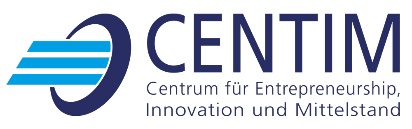 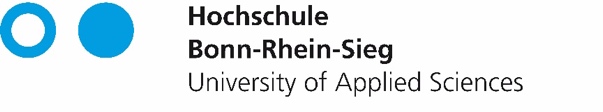 Bewerbungsformular für AbschlussarbeitenBetreuung durch das CENTIM: Centrum für Entrepreneurship, Innovation und MittelstandWissenschaftlicher Partner in Fragen der Unternehmensgründung, des Innovations- und des MittelstandsmanagementsBeginn: (Bitte geben Sie Monat und Jahr an, in denen der Betreuungszeitraum beginnen soll)Datum:Angaben zur PersonAngaben zur Abschlussarbeit(bitte kreuzen Sie an)Art der Abschlussarbeit:			 Bachelorarbeit						 MasterarbeitSprache: 					 Deutsch						 EnglischThema der AbschlussarbeitMethodik(bitte wählen Sie die gewünschte Methodik aus)Thema(Bitte beachten Sie, dass Ihr Thema zu den Forschungsfeldern und Praxisgebieten des CENTIM passen sollte)Bitte kreuzen Sie ein oder mehrere Themenfelder an, welche für Sie persönlich von Interesse sind:ExposéHinweis: Formulieren Sie auf Basis des oben ausgewählten Themenfeldes/ der Themenfelder die Forschungsfrage, die Ihrer Abschlussarbeit zugrunde liegt. Der Umfang Ihrer Abschlussarbeit sollte hierbei umrissen werden. Folgende Punkte sollten Sie beachten:ProblembeschreibungSkizze der MethodeArbeitsplan mit vorläufigem ZeitplanZusammenfassung der Hypothese bzw. der wissenschaftlichen Erkenntnis in wenigen Sätzen (3-4 Sätze)Liste von relevanter LiteraturName	VornameTelefonnummerEmailMatrikelnummerStudiengangAktueller Notendurchschnitt(Notendurchschnitt der bisher bestandenen Prüfungsleistungen. Bitte legen Sie auch eine entsprechende Notenübersicht bei)FachsemesterInnovationsmanagementInnovationsmanagementBusiness Model InnovationOpen InnovationGreen InnovationNachhaltige Innovationen/ TechnologienFuE/ InnovationenMittelstandsforschungMittelstandsforschungDigitalisierung von KMUMittelstand 4.0Geschäftsmodelle in der Sharing EconomyOrganisationsübergreifende NetzwerkeMittelstand internationalEntrepreneurshipEntrepreneurshipMigrantrepreneurshipFemale EntrepreneurshipDigital EntrepreneurshipStartup EcosystemCrowdfundingEntrepreneurship EducationUnternehmerische Netzwerke, Regionale Entwicklung und EntrepreneurshipGründung/ Selbstständigkeit/ Entrepreneurship EducationWeiteresWeiteresCorporate Social ResponsibilityFinanzierungGenderHandwerkPersonal/ Qualifizierung/ AusbildungUnternehmensführung/ UnternehmensentwicklungDigitalisierung